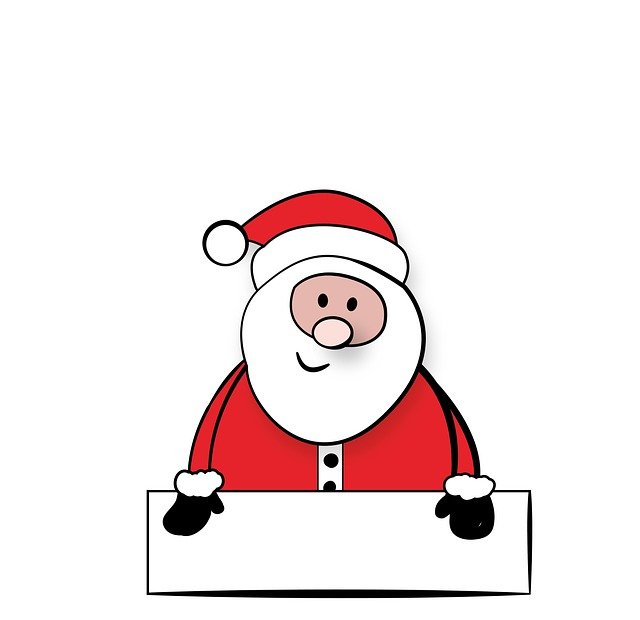 6 grudnia 2021 r. zapraszamy wszystkich do wzięcia udziału w szkolnych Mikołajkach!!!
Mikołaj będzie bardzo zadowolony i hojny, jeżeli będziemy mieli na sobie tego dnia element jego stroju.
A Mikołaja, Drodzy Nauczyciele, pytać nie wypada...:)
Zapraszamy wszystkich do zabawy, bo przecież każdy z nas ma w sobie odrobinę dziecka...
Zapraszamy wszystkie osoby z elementem stroju Mikołaja na wspólne zdjęcie (na pierwszym piętrze, przy pokoju nauczycielskim o godzinie 10.00).Samorząd Uczniowski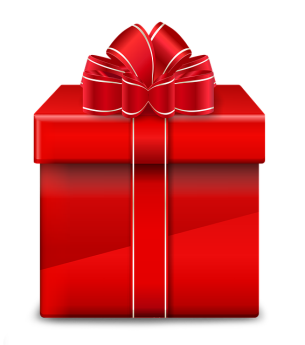 